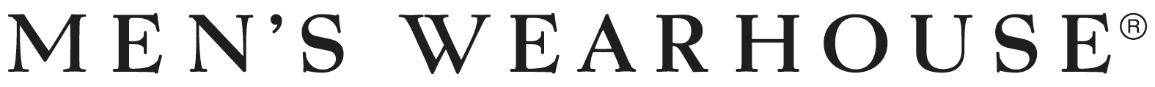 Special Event Tuxedo Rental Order ForDELTA SIGMA PI GRAND CHAPTER CONGRESSTuxedo orders may be placed either at a Men’s Wearhouse store or through the Tuxedo Rental Department Call Center.  No need to submit this form; ordering your tuxedo by phone is as easy as 1, 2, 3:Call 1-866-332-9964 to place your order. (M-F 9 am-8 pm CST, Sat 9 am-6 pm CST, Sun 10 am-5 pm)Please have your measurements and tuxedo selection ready to give the tuxedo department representative.Make payment with credit card.Tux Rental Orders at a Men’s Wearhouse Store:  Bring along this form for group identification.  Measurements will be taken in the store.    Note to Men’s Wearhouse Associate: Please ship to store 1401 Tuxedo rental orders received after 8/12/2017 will incur a $20 rush fee. NOTE:  We strongly suggest you visit one of our locations or a formal wear specialist in your area for accurate measurements.  Many offer this as a complimentary service.  For Men’s Wearhouse or MW Tux locations near you, visit www.mwtux.com. Pre-ordered tuxedos will be delivered to the SHERATONEvent InformationMeasurement Information (Refer to Tuxedo Measurement Guide - must be in U.S. sizes) Style Selection:  Please check the box of the rental package you would like (Prices do not include $10 damage and handling fee or tax).  Special selections such as alternative vest colors should be listed on the comments line.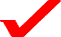 Questions?  Contact: Tuxedo Rental Department at 1-866-211-0831 Option 1Placing Your ReservationOrders MUST be received no later than 7 days prior to your event date to avoid a $20 Rush Order Fee.The last day to place your order to receive in time for your event (with the $20 Rush Fee) is: 8/12//2017.  Style SelectionTuxedo Styles are viewable online at www.mwtux.com. For your event, there are 4 different tuxedo styles, each with 3 custom packages for you to choose from. The package prices listed are the discounted prices for your group. Additional vest styles and colors are available and can be selected to replace the standard black vest at no additional charge. If you would like to substitute your vest, please note the vest style and color (found on our website) with the tuxedo rental department representative.  Getting Fitted for your RentalWe strongly suggest you visit a Men’s Wearhouse store for the most accurate measurements.To find the nearest location, visit www.menswearhouse.comIf there is no Men’s Wearhouse store near you, please visit a formalwear specialist in your area to have measurements taken. Most will offer this service complimentary.When Visiting a Men’s Wearhouse Store for measurements and paymentNote to Men’s Wearhouse Associate: Please ship to store 1401.  Paying for your RentalIf you do not visit a Men’s Wearhouse to place and pay for your order you may phone in your order to the tuxedo rental department.  They will help you process the order and collect your credit card number during the phone call.   For General questions about your convention, please call Tom Giertz at 281.776.7462 or 713.202.9032Rental Return Instructions   The day after your event, tuxedos need to be returned to the designated location inside the hotel.  Location to be announced.Tuxedo Rental Terms and Conditions (Sign below to Acknowledge)Additional charges that may be associated with tuxedo rentals.  Customer has read and understands the following terms and conditions that apply to tuxedo rentals:Damage and Handling Fee (mandatory and non-refundable)Customer shall pay a $10 damage and handling fee at the time of rental, which covers the cost of minor repairs to the rental garments, including but not limited to small rips, stains, loss of buttons and the costs associated with the inspection, quality control and processing of the rental.  The damage and handling fee does not cover excessive damage or replacement costs.Replacement costIf we determine that a rental is damaged beyond repair, or if a rental is not returned, the customer will be charged the full replacement cost of the item(s).See replacement costs in the back of our tuxedo rental catalog in any store.Rush Orders (covers rush processing and delivery services)All orders placed less than 7 days prior to the event are subject to a $20 rush order fee.An order is considered placed only after customer has been fitted, final measurements have been taken, and funds have been paid towards the rental.Change OrdersEach style change to an existing order made less than 14 days prior to the event is subject to a $20 change order fee.Late ReturnsAny rental not returned by the close of business on the scheduled return date is subject to a $20 per day late return fee. Cancellation/ No- ShowsAny rental canceled less than 14 days before the event is subject to a $20 cancellation fee.  If customer fails to cancel a rental prior to the event date, customer agrees to forfeit any and all amounts paid.Property left in Rental We are not responsible for any personal property left in the pockets or the garment bag of returned rental apparel.  TaxesCustomer is responsible for all taxes associated with the tuxedo rental and applicable fees (damage and handling fee,  rush order fee, change order fee, late fee, replacement costs).  Taxes are extra and cannot be waived.  Limitation of LiabilityAt time of tuxedo pick up please allow adequate time to review and try on your tuxedo rental to ensure accuracy and fit. Our total liability is limited to the rental charges actually paid by customer, for any claim or litigation arising from or related to the rental garments.  Return Policy Any refunds will be made in the original form of payment.  Any amount refunded or credited will be reduced by the pro rata amount of any Perfect Fit rewards certificates, discounts, or other dollar off promotions used towards the tuxedo rental.  If register funds are insufficient for a cash refund you may take the refund in the form of store credit (gift card) or a check will be issued from our corporate offices.  All checks will be issued within 10 business daysGroup Name    DSP GRAND CHAPTER CONGRESSBusiness group number: 7005357Date of event:  8/19/2017Location:  SHERATON NEW ORLEANSDelivery date:  8/17/2017Return date: 8/20/2017Chest (under arms): Overarm: Overarm: Coat Sleeve Inseam:Coat Sleeve Inseam:Coat Sleeve Inseam:Waist:               Hip:Pant Out Seam:Short             Regular           Long            X-long    Short             Regular           Long            X-long    Short             Regular           Long            X-long    Short             Regular           Long            X-long    Short             Regular           Long            X-long    Neck:                Sleeve:Coat SizeShoe Size:            Reg.     Wide Package DescriptionsClassic TuxedoOne button Notch lapel classic fitProduct # 1780Fashion Tuxedo 2 button Notch Lapel classic fit  Product # 1974Designer Tuxedo #1Calvin Klein 2 button classic fit tuxedoProduct # 1862Designer Tuxedo #2Vera Wang 2 button modern fit tuxedo Product # 1130Complete Pkg. w/Vest & ShoesIncludes:  Coat, Pant, White Laydown Collar Shirt, Black Vest, Long Black Tie, Black/Silver Jewelry, Black Round Toe Shoes$89.99Complete Packagewith Vest & Shoes$109.99Complete Packagewith Vest & Shoes$149.99Complete Packagewith Vest & Shoes$189.99Complete Packagewith Vest & ShoesCummerbund/ Bowtie Pkg. w/ShoesIncludes:  Coat, Pant, White Wing Collar Shirt, Black Cummerbund, Black Bow Tie, Black/Silver Jewelry and Black Round Toe Shoes$69.99Cummerbund / Bowtie Package With Shoes$99.99Cummerbund / Bowtie Package With Shoes$129.99Cummerbund / Bowtie Package With Shoes$169.99Cummerbund / Bowtie Pkg. w/ ShoesCummerbund/Bowtie Pkg. NOSHOESIncludes:  Coat, Pant, White Wing Collar Shirt, Black Cummerbund, Black Bow Tie, Black/Silver Jewelry $49.99Cummerbund / Bowtie Package – NO SHOES$79.99Cummerbund / Bowtie Package – NO SHOES$109.99Cummerbund / Bowtie Package – NO SHOES$149.99Cummerbund/ Bowtie Pkg. – NO SHOESPocket Silks: Are optional and are yours to keep. Please circle your color choice. $14.99Black, Red, White  Silver$14.99Black, Red, White  Silver$14.99Black, Red, White Silver$14.99Black, Red, White  Silver